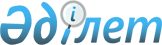 Солтүстік Қазақстан облысы Айыртау ауданы әкімінің 2016 жылғы 12 ақпандағы № 9 "Солтүстік Қазақстан облысы Айыртау ауданының аумағында жергілікті ауқымдағы табиғи сипаттағы төтенше жағдайды жариялау туралы " шешімінің күші жойылғанын тану туралыСолтүстік Қазақстан облысы Айыртау ауданы әкімінің 2016 жылғы 11 сәуірдегі № 22 шешімі      "Құқықтық актілер туралы" Қазақстан Республикасының 2016 жылғы 06 сәуірдегі Заңының 27 бабына, 49 бабының 1-тармағына сәйкес, Солтүстік Қазақстан облысы Айыртау ауданының әкімі ШЕШТІ:

      1. Солтүстік Қазақстан облысы Айыртау ауданы әкімінің 2016 жылғы 12 ақпандағы № 9 "Солтүстік Қазақстан облысы Айыртау ауданының аумағында жергілікті ауқымдағы табиғи сипаттағы төтенше жағдайды жариялау туралы" шешімінің күші жойылғаны танылсын. (Нормативтік құқықтық актілерді мемлекеттік тіркеу тізілімінде 2016 жылғы 26 ақпанда № 3639 болып тіркелген, 2016 жылдың 10 наурызында №10 "Айыртау таңы" және 2016 жылдың 10 наурызында № 10 "Айыртауские зори" газеттерінде жарияланған).

      2. Осы шешімінің орындалуын бақылау Айыртау ауданы әкімі аппаратының басшысы Ә.Ә.Ғаббасовқа жүктелсін.

      3. Осы шешім қол қойылған күнінен бастап қолданысқа енгізіледі.


					© 2012. Қазақстан Республикасы Әділет министрлігінің «Қазақстан Республикасының Заңнама және құқықтық ақпарат институты» ШЖҚ РМК
				
      Аудан әкімі

А.Тастеміров
